ABCMål: Bokstavkunnskap og ordlesingFinn fram nettbrett og høyretelefonar.Start GraphoGame.Spel i 10 minuttar. (Lat elevane spele ferdig spelet dei har byrja på.) Dersom butikken kjem fram, kan elevane handle éin gong, på slutten av speleøkta. Avslutt med å trykkje på den bøygde pila nede på skjermen. Trykk Tilbake, slik at startskjermen kjem fram. Så kan du trykkje på huset og slå av skjermen.  Legg nettbrettet på plass. LES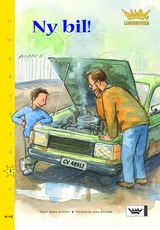 Bok: Ny bil! Mål: Attkjenning, dobbel konsonantInnleiing: I dag skal vi lese om nokon som kjøper noko som er gult.Sjå på framsida og bla litt i boka. Kva trur de ho handlar om? Les tittelen saman. S. 1: Gå på ordjakt. Er det nokon ord eller bokstavar de lurer på? Finn de ord med dobbel konsonant? Les saman – bruk fingeren.S. 2: Kva for ord kjenner de att? Les saman – bruk fingeren. Kva gjer pappa og Petter? S. 3: Kjenner de att det første ordet? Les saman. Sjå på biletet. Les skilta.S. 4–5: Les saman. Kva for ein bil ville de hatt? Kva for ein bil kostar minst?S. 6: Gå på ordjakt. Kjenner de att nokon av orda? Les saman.S. 7: Les saman. Kva slags farge trur de bilen til pappa har?S. 8: Les saman. Kvifor trur du dei kjøpte den gule bilen? Ord som skildrar for eksempel ordet «bil», er adjektiv. Kva for ord finn de som seier noko om ordet «bil»? Les boka ein gong til.SKRIV BILDIKTInnleiing: Petter og pappa drog til bilbutikken og kjøpte ny bil. Korleis var den gamle bilen deira? Korleis var dei nye bilane? No skal de vere forfattarar og skrive eit bildikt.Finn fram nettbrett med høyretelefonar og IntoWords.Skriv namn.Overskrift: «Bildikt»Elevane kan til dømes skrive fire linjer med eit adjektiv + bil. (Til dømes raud bil, bulkete bil). På siste linje kan elevane gjenta overskrifta «Bildikt». Skriv ut og les høgt.FORSTÅ OppstartSnakk om det de las i førre veke. Kven er med i denne forteljinga? Kva har hendt så langt? Høgtlesing med samtale I dette kapittelet får Pode og familien besøk av Tante Tine. Ho har med seg eit mjølkespann med ein underleg matrett oppi. Tante Tine har med seg eit mjølkespann med dravle. Dravle er laga av kokt mjølk. Det liknar litt på brunost, men er flytande og klumpete. Kan du komme på andre ting vi kan ete, som er laga av mjølk? (Ost, jogurt, is, milkshake)Dravle. Det er eit rart namn på ein matrett. Kan du komme på andre matrettar som har rare namn? Kanskje har de laga eigne namn på matrettar de likar å lage, heime hjå deg? (Klubb, kompar, sodd, søst, kanel i svingane, opp-ned kake)No blir det tore! Pode høyrer eit toreskrall. Så byrjar det å hagle. Hagl er ein type nedbør. Kan du komme på andre ord som handlar om nedbør? (regn, yr, sludd, snø) Det er meldt om orkan i vindkasta. Kan du komme på andre ord som seier kor mykje det bles? (Bris, kuling, storm)AvrundingTenk deg at vi berre kunne bestille det vêret vi ville ha: Kva slags vêr ville du ha bestilt? ABCMål: Bokstavkunnskap og ordlesingFinn fram nettbrett og høyretelefonar.Start GraphoGame.Spel i 10 minuttar. (Lat elevane spele ferdig spelet dei har byrja på.) Dersom butikken kjem fram, kan elevane handle éin gong, på slutten av speleøkta. Avslutt med å trykkje på den bøygde pila nede på skjermen. Trykk Tilbake, slik at startskjermen kjem fram. Så kan du trykkje på huset og slå av skjermen.  Legg nettbrettet på plass. LES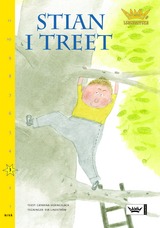 Bok: Stian i treetMål: Attkjenning, stum d, ng, diftongInnleiing: I dag skal vi lese om ein gut som heiter Stian. Han er glad i å lese.Sjå på framsida og bla litt i boka. Kva trur de boka handlar om?Les tittelen saman. Korleis seier vi treet? S. 1: Les saman – bruk fingeren. Sjå på det siste ordet. Seier vi lyden til den siste bokstaven her? Ofte har ikkje d sist i ord lyd. Vi seier at han er stum.S. 2: Les saman. Obs-ord: «mange», «det», «maur». Kva handlar boka om?S. 4: Les saman. Obs-ord: «med». Kva trur de Stian skal gjere?S. 6: Sjå på det siste ordet. Det har ein diftong. Korleis les vi det? Les saman. Peik på «med». Peik på «seg».S. 8: Les saman – bruk fingeren. Kvar likar de å sitje og lese?Leiteles, peik og sei: «maur», «mange», «opp», «grein».Les boka ein gong til.SKRIV Førebuing:  Skriv ein lapp til kvar elev med eit dyr. KVEN ER EG? Innleiing: Her har eg lappar med ulike dyrenamn på. No skal eg trekke eit dyr, og de skal gjette kva for eit dyr det er. Først skal eg gje dykk fire hjelpesetningar. Eg er liten. Eg er grå. Eg har hale. Eg likar ost. Kven er eg? No skal de få trekke kvart dykkar dyr og skrive fire setningar om dyret. Finn fram nettbrett med høyretelefonar og IntoWords.Skriv namn.Overskrift: «Kven er eg?»Skriv modellsetningar til elevane: Eg er … Eg er …Eg har …Eg likar …Skriv ut .FORSTÅ OppstartLat elevane summere opp det de las i førre høgtlesingsøkta. Gje eventuelt stikkord dersom elevane treng hjelp: Dravle, toreskrall, hagl, orkan HøgtlesingI dette kapittelet møter Pode eit monster i skogen. Pappa lagar pizza til kveldsmat, men monsteret likar ikkje løk og nektar å ete. Familien til Pode dreg på campingtur i stova. Har du vore på campingtur nokon gong? Kva utstyr treng du på campingtur? (Lommelykt, sovepose, telt, primus) Pappa lagar ein båt til Pode, båten er laga av eit lønneblad og eit bjørkeblad. Kan du komme på namn på andre sortar tre som har blad? (Rogn, selje, hegg, eik, osp, or, ask, bøk, lind)Pode likar ikkje løk på pizza. Kva likar du å ha på pizzaen din? Kva likar du ikkje å ha på?Farmor les til dei sovnar. Har du ei farmor eller mormor? Kva likar de å gjere saman?AvrundingPode trur det er eit monster i skogen, men så er det berre farmor. Kan du hugse at du har blitt skremt av noko som ikkje var skummelt likevel? Kvifor blir vi lettare redde når det er mørkt, trur du? ABCMål: Bokstavkunnskap og ordlesingFinn fram nettbrett og høyretelefonar.Start GraphoGame.Spel i 10 minuttar. (Lat elevane spele ferdig spelet dei har byrja på.) Dersom butikken kjem fram, kan elevane handle éin gong, på slutten av speleøkta. Avslutt med å trykkje på den bøygde pila nede på skjermen. Trykk Tilbake, slik at startskjermen kjem fram. Så kan du trykkje på huset og slå av skjermen.  Legg nettbrettet på plass. LES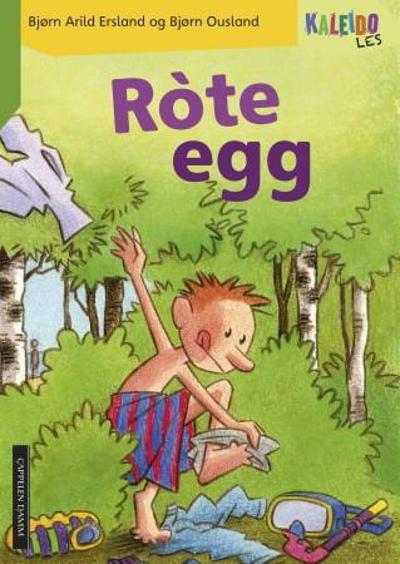 Bok: Ròte eggMål: Attkjenning, dobbel konsonant, sk-Innleiing: Har du gjort noko flautt nokon gong?Sjå på framsida. Kva trur de boka handlar om?Legg merke til at det er eit ord med dobbel konsonant i tittelen. Korleis kan vi lese det? Les tittelen saman – bruk fingeren.S. 2: Gå på ordjakt. Er det nokon ord de lurer på? Les saman – bruk fingeren.S. 3: Les saman. Kva ber Sindre på?S. 4: Sjå på ordet framfor utropsteiknet. Kva er første lyd? Les saman.S. 5: Les saman.S. 6: Sjå på det lengste ordet. Korleis kan vi lese det? (dele i morfem / stavingar / frå vokal til vokal). Les samanS. 7: Gå på ordjakt. Finn de eit ord som byrjar med /sj/? Finn de eit ord med /kj/? Les saman. Kva trur de skjer? S. 8: Prøv å dele det første ordet i to på ein lur måte. Les saman.Kva betyr uttrykket «sistemann er eit ròte egg»?Leiteles, peik og sei: «med», «skiftar», «inn», «sistemann», «egg». Les boka ein gong til.FORSTÅ OppstartLat elevane summere opp det de las i førre høgtlesingsøkta. Gje eventuelt stikkord dersom elevane treng hjelp: Lønn, bjørk, monster, skog, pizza, løk Høgtlesing med samtaleI dette kapittelet rir Pode ein tur på Gøril og møter turistsjefen på vegen. Pode rir ein tur på Gøril. Ho er ein gris, men Pode brukar henne som hest. Difor kallar han ho for ein grisehest. Kan du komme på andre dyr som kan gjere noko spesielt eller uvanleg? Prøv å gje dei nye namn. Bruk fakta (flygefisk, fuglehund, sauehund) eller fantasi (kuhumle, kattefrosk)På vegen møter han turistsjefen. Kva er ein turist? Kvifor vil turistsjefen at det skal komme mange turistar? Pode får 50 kroner i lønn for å passe på at det blir fint vêr til turistane skal komme. Har du fått lønn nokon gong? Kva slags jobbar kan du gjere for å få lønn? AvrundingNår vi vert vaksne, sluttar vi å gå på skulen og byrjar å jobbe. Vi må jobbe for å få lønn. Har du tenkt på kva du har lyst å jobbe med når du blir stor? SKRIVJOBB Innleiing: Tenk på kva slags jobb du trur du kunne like å ha når du vert vaksen. Lag ei liste der du skriv kva du har mest lyst til å jobbe med. Finn fram nettbrett med høyretelefonar og «IntoWords.Skriv namn.Overskrift: «Jobb»Skriv éin jobb på kvar linje.Skriv ut.ABCMål: Bokstavkunnskap og ordlesingFinn fram nettbrett og høyretelefonar.Start GraphoGame.Spel i 10 minuttar. (Lat elevane spele ferdig spelet dei har byrja på.) Dersom butikken kjem fram, kan elevane handle éin gong, på slutten av speleøkta. Avslutt med å trykkje på den bøygde pila nede på skjermen. Trykk Tilbake, slik at startskjermen kjem fram. Så kan du trykkje på huset og slå av skjermen.  Legg nettbrettet på plass. ABCMål: Bokstavkunnskap og ordlesingFinn fram nettbrett og høyretelefonar.Start GraphoGame.Spel i 10 minuttar. (Lat elevane spele ferdig spelet dei har byrja på.) Dersom butikken kjem fram, kan elevane handle éin gong, på slutten av speleøkta. Avslutt med å trykkje på den bøygde pila nede på skjermen. Trykk Tilbake, slik at startskjermen kjem fram. Så kan du trykkje på huset og slå av skjermen.  Legg nettbrettet på plass. LES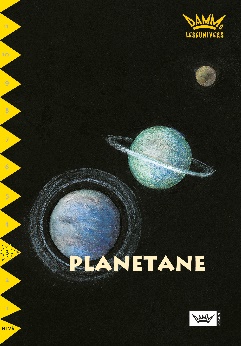 Bok: PlanetaneMål: Attkjenning, stum dInnleiing: I dag skal vi lese ei faktabok.Sjå på framsida. Kva trur de faktaboka handlar om? Les tittelen saman – legg trykk på vokalane.S. 1: Les saman – bruk fingeren. Sjå på biletet. Kvar er sola? Kor mange planetar finst det? Kva for ein planet er nærast sola? Kva for ein planet er lengst borte? Kvar er jorda?S. 2: Les saman.S. 3: Gå på vokaljakt (sei alle vokalane) – bruk fingeren. Les saman. La de merke til eit ord med stum d? Kva for ein planet er nærast sola?S. 4–5: Les saman. Kva for eit anna namn har jorda?S. 6: Les saman. La de merke til nokon ord med stum d?S. 7: Gå på ordjakt. Finn de eit ord med stum d? Korleis vil de lese planet-namna? Les saman.S. 8: Les saman med tydeleg lydering.Kva for ein planet lyser sterkt på himmelen? Kva for ein planet er raud? Les boka ein gong til.SKRIV PLANETANEInnleiing: Hugsar de kor mange planetar det finst rundt sola? Kva heiter dei? Hugsar de kva for ein som ligg nærast sola? No skal de få sjå i planetboka og skrive namnet på planetane. De skal begynne med den planeten som er nærast sola, og skrive dei i rekkefølge frå inst til ytst.Finn fram nettbrett med høyretelefonar og IntoWords.Skriv namn.Overskrift: «Planetane»Lat elevane sjå i Planetane og skrive namnet på alle planetane under kvarandre. Begynn med Merkur og avslutt med Neptun.Skriv ut. Dersom de har tid, kan elevane teikne åtte sirklar inni kvarandre og dra ein strek til kvart av plantenamna.FORSTÅ OppstartLat elevane summere opp det de las i førre høgtlesingsøkta. Gje eventuelt stikkord dersom elevane treng hjelp: Grisehest, turist, turistsjef, lønn HøgtlesingI dette kapittelet klatrar Pode og Anton opp i toppen av eit høgt tre. Sjå på teikninga på side 69. Kva kjem til å skje, trur du? Når Anton og Pode klatrar opp, klatrar dei oppover. Korleis klatrar dei, når dei klatrar ned? (nedover) Kan du finne andre ord for korleis vi kan flytte på oss? (Bakover, framover, bortover, hitover, sidelengs, på skrå) Pode og Anton har klatrekonkurranse. Har du vore med på ein konkurranse nokon gong? Kva slags konkurransar likar du å vere med på? No er det så varmt at Pode er redd for at huset deira vil smelte. Det er ikkje så vanleg at hus smeltar. Kan du komme på ting som brukar å smelte når det blir varmt? AvrundingKorleis trur du det kjem til å gå vidare i forteljinga? Kvar er det blitt av den gule mannen? Kjem turistane til å komme? Kjem pappa snart til å lage noko godt til middag? Les resten av boka. 